ΘΕΜΑ :  «Πρόσκληση σε Επιμορφωτική Ημερίδα»ΣΧΕΤ: Το υπ’ αριθμ. 31802/27-09-2016 έγγραφο έγκρισης της Περιφερειακής Διεύθυνσης Εκπαίδευσης Κεντρικής Μακεδονίας.O Σχολικός Σύμβουλος Μαθηματικών Δυτικής Θεσσαλονίκης κ. Κωνσταντίνος Μπουραζάνας, θα πραγματοποιήσει επιμορφωτική ημερίδα για τους εκπαιδευτικούς κλ.ΠΕ03 όλων των Γυμνασίων της αρμοδιότητάς του, με θέμα «Οι αλλαγές στο Γυμνάσιο – Προγραμματισμός και σχεδιασμός της διδασκαλίας του μαθήματος των Μαθηματικών». Η επιμορφωτική ημερίδα θα πραγματοποιηθεί την Τετάρτη 05-10-2016, ώρες: 11:30-14:00, στο 1ο Λύκειο  Σταυρούπολης.Παρακαλούνται οι κ.κ Διευθυντές/ντριες να ενημερώσουν ενυπόγραφα τις/τους εκπ/κούς του κλάδου ΠΕ03  και να διευκολύνουν την προσέλευσή τους. Η μετακίνηση των εκπαιδευτικών δε θα βαρύνει το Δημόσιο.Με εκτίμησηΟ Σχολικός Σύμβουλος Μαθηματικών Δυτικής ΘεσσαλονίκηςΚωνσταντίνος Μπουραζάνας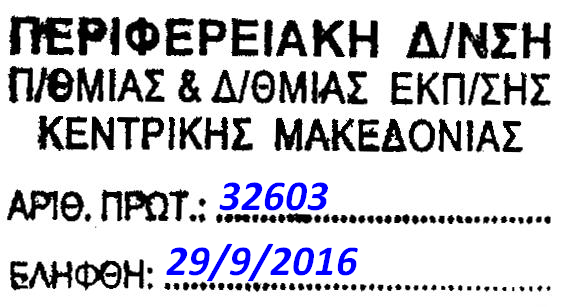 ΕΛΛΗΝΙΚΗ ΔΗΜΟΚΡΑΤΙΑ ΥΠΟΥΡΓΕΙΟ ΠΑΙΔΕΙΑΣ, ΕΡΕΥΝΑΣΚΑΙ  ΘΡΗΣΚΕΥΜΑΤΩΝΠΕΡΙΦΕΡΕΙΑΚΗ ΔΙΕΥΘΥΝΣΗ  Α/ΘΜΙΑΣ &  Β/ΜΙΑΣ ΕΚΠ/ΣΗΣ                           ΚΕΝΤΡΙΚΗΣ ΜΑΚΕΔΟΝΙΑΣΓΡΑΦΕΙΟ ΣΧΟΛΙΚΩΝ ΣΥΜΒΟΥΛΩΝΔΕΥΤΕΡΟΒΑΘΜΙΑΣ ΕΚΠΑΙΔΕΥΣΗΣΠληροφορίες: Κων/νος ΜπουραζάναςΤαχ. Δ/νση:  Χάλκης 8, 10ο Χιλ.                   Θεσσαλονίκης - ΜουδανιώνΤηλέφωνο : E-MAIL     : kbour@.sch.grWeb site: users.sch.gr/kbour Θεσσαλονίκη: 29-09-2016               Αριθμ. Πρωτ.: 1408                       Προς τους εκπαιδευτικούς κλ. ΠΕ03 των σχολείων Δ/νσης Δυτ. Θεσσαλονίκης αρμοδιότητας Σχολικού Συμβούλου Μαθηματικών κ. Κωνσταντίνου Μπουραζάνα. (Δια μέσου της Δ/νσης Δ.Ε. Δυτ. Θεσσαλονίκης)Κοιν.: Περιφερειακή Διεύθυνση Β/θμιας Εκπαίδευσης Κεντρικής Μακεδονίας